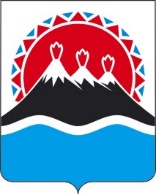 П О С Т А Н О В Л Е Н И ЕПРАВИТЕЛЬСТВА  КАМЧАТСКОГО КРАЯ                   г. Петропавловск-КамчатскийПРАВИТЕЛЬСТВО ПОСТАНОВЛЯЕТ:1. Внести в постановление Правительства Камчатского края от 23.07.2020 № 301-П «Об утверждении Порядка предоставления из краевого бюджета субсидий некоммерческим организациям в Камчатском крае в целях финансового обеспечения затрат, связанных с организацией и проведением общественно - значимых мероприятий, направленных на развитие гражданского общества» следующие изменения:1) наименование после слова «Порядка» дополнить словами «определения объема и»;2) преамбулу изложить в следующей редакции:«В соответствии со статьей 781 Бюджетного кодекса Российской Федерации, постановлением Правительства Российской Федерации от 18.09.2020 № 1492 «Об общих требованиях к нормативным правовым актам, муниципальным правовым актам, регулирующим предоставление субсидий, в том числе грантов в форме субсидий, юридическим лицам, индивидуальным предпринимателям, а также физическим лицам - производителям товаров, работ, услуг, и о признании утратившими силу некоторых актов Правительства Российской Федерации и отдельных положений некоторых актов Правительства Российской Федерации»;3) в части 1 после слова «Порядок» дополнить словами «определения объема и»;4) в приложении:а) в разделе 1:часть 1.1 изложить в следующей редакции:«1.1. Настоящий Порядок регулирует вопросы предоставления из краевого бюджета субсидий некоммерческим организациям (за исключением государственных (муниципальных) учреждений) в Камчатском крае (далее – НКО) в целях финансового обеспечения затрат, связанных с организацией и проведением общественно - значимых мероприятий, направленных на развитие гражданского общества (далее – субсидии), в рамках подпрограммы 1 «Укрепление гражданского единства и гармонизация межнациональных отношений в Камчатском крае» и подпрограммы 5 «Развитие гражданской активности и государственная поддержка некоммерческих неправительственных организаций» государственной программы Камчатского края «Реализация государственной национальной политики и укрепление гражданского единства в Камчатском крае», утвержденной постановлением Правительства Камчатского края от 29.11.2013 № 546-П.»;часть 1.2 изложить в следующей редакции:«1.2. Министерство развития гражданского общества, молодежи и информационной политики Камчатского края (далее - Министерство) осуществляет функции главного распорядителя бюджетных средств, до которого в соответствии с бюджетным законодательством Российской Федерации как получателя бюджетных средств доведены лимиты бюджетных обязательств на предоставление субсидии на соответствующий финансовый год и плановый период.Субсидия предоставляется в пределах лимитов бюджетных обязательств, доведенных в установленном порядке до Министерства.Сведения о субсидии размещаются на едином портале бюджетной системы Российской Федерации в информационно-телекоммуникационной сети «Интернет» в разделе «Бюджет».»;б) в разделе 2:в части 2.1 слово «Агентство» заменить словом «Министерство»;в части 2.2 слово «Агентством» заменить словом «Министерством», слово «Агентства» заменить словом «Министерства»;в пункте 1 части 2.3:в подпункт «б» после слов «Камчатского края» дополнить словами «, а также иная просроченная (неурегулированная) задолженность по денежным обязательствам перед Камчатским краем;»;в подпункт «в» после слова «реорганизации» дополнить словами «(за исключением реорганизации в форме присоединения к юридическому лицу, являющемуся участником отбора, другого юридического лица),»;дополнить подпунктом «е» следующего содержания:«е) в реестре дисквалифицированных лиц отсутствуют сведения о дисквалифицированных руководителе, членах коллегиального исполнительного органа, лице, исполняющем функции единоличного исполнительного органа, или главном бухгалтере претендента;»;в части 2.4 слово «Агентство» заменить словом «Министерство»;в пункте 1 части 2.5 слово «Агентства» заменить словом «Министерства»;в части 2.7:в абзаце первом слово «Агентство» заменить словом «Министерство»;в пункте 1 слово «Агентства» заменить словом «Министерства»;в части 2.9 слово «Агентство» заменить словом «Министерство»;в части 2.10:в абзаце первом слово «Агентства» заменить словом «Министерства»;в абзацах втором и третьем слово «Агентство» заменить словом «Министерство»;в части 2.11 слово «Агентство» заменить словом «Министерство»;в абзаце первом слово «Агентством» заменить словом «Министерством»;в частях 2.13 и 2.14 слово «Агентство» заменить словом «Министерство»;в абзаце втором части 2.20 слово «Агентством» заменить словом «Министерством»;в) в разделе 3:в абзаце первом части 3.2 слово «Агентство» заменить словом «Министерством»;в части 3.3 слово «Агентством» заменить словом «Министерством»;дополнить часть 3.3 вторым абзацем следующего содержания:«В Соглашении должно содержаться условие о согласовании новых условий Соглашения или о расторжении Соглашения при недостижении согласия по новым условиям в случае уменьшения Министерству раннее доведенных лимитов бюджетных обязательств, установленных в соответствии с частью 2 настоящего Порядка, приводящего к невозможности предоставления Субсидии в размере, определенном в Соглашении.»;в абзаце первом части 3.4 слово «Агентство» заменить словом «Министерство»;в части 3.7 слово «Агентство» заменить словом «Министерство»;части 3.8 и 3.9 изложить в следующей редакции:«3.8. Результатом предоставления субсидии является:в рамках подпрограммы 1 «Укрепление гражданского единства и гармонизация межнациональных отношений в Камчатском крае» - увеличение количества участников мероприятий, направленных на укрепление гражданства, гармонизацию межнациональных отношений, этнокультурное развитие народов России и поддержку языкового многообразия;в рамках подпрограммы 5 «Развитие гражданской активности и государственная поддержка некоммерческих неправительственных организаций» - активизация деятельности местных сообществ в сфере создания и продвижения социальных инициатив, участия в принятии решений по вопросам местного значения.3.9. Показателями, необходимыми для достижения результата предоставления субсидии по состоянию на дату предоставления отчета, указанную в Соглашении, но не позднее 31 декабря текущего финансового года, являются:для результата, указанного в абзаце первом части 3.8:1) количество участников мероприятий, направленных на этнокультурное развитие народов России, в том числе, сохранение и защиту самобытности, культуры, языков и традиций народов Российской Федерации, организованных на территории Камчатского края;2) количество мероприятий, направленных на этнокультурное развитие народов России, в том числе, сохранение и защиту самобытности, культуры, языков и традиций народов Российской Федерации, организованных некоммерческими организациями на территории Камчатского края;для результата, указанного в абзаце втором части 3.8:1)	число граждан, принявших участие в общественно-значимых мероприятиях, проведенных с использованием средств субсидии;2)	количество публикаций в средствах массовой информации в Камчатском крае, в том числе в информационно-телекоммуникационной сети «Интернет», посвященных общественно-значимым мероприятиям, проводимым с использованием средств субсидии;3)	общая численность добровольцев, привлеченных к реализации общественно-значимых мероприятий, проведенных с использованием средств субсидии.»;часть 3.11 изложить в следующей редакции:«3.11 Получатель субсидии предоставляет в Министерство в срок, установленный Соглашением, но не позднее 31 декабря года текущего финансового года отчет о достижении результата предоставления субсидии, показателей, необходимых для достижения результата предоставления субсидии, и об осуществлении расходов, источником финансового обеспечения которых является субсидия, по формам согласно приложению к Соглашению, с приложением документов, подтверждающих фактически произведенные затраты.»;часть 3.12 признать утратившей силу;в частях 3.13 и 3.14 слово «Агентство» заменить словом «Министерство»;в части 3.15:в абзаце первом слово «Агентством» заменить словом «Министерством»;абзац второй изложить в следующей редакции:«В случае отсутствия указанного решения остаток субсидии (за исключением субсидии, предоставленной в пределах суммы, необходимой для оплаты денежных обязательств получателя субсидии, источником финансового обеспечения которых является указанная субсидия), неиспользованной в отчетном финансовом году, подлежит возврату в краевой бюджет на лицевой счет Министерства не позднее 15 февраля очередного финансового года.»;части 3.16 и 3.17 изложить в следующей редакции:«3.16. В случае выявления, в том числе по фактам проверок, проведенных Министерством и органом государственного финансового контроля, нарушения целей, условий, порядка предоставления субсидии, а также недостижения значений результата предоставления субсидии и показателей, необходимых для их достижения, получатель субсидии, а также лица, получившие средства за счет средств субсидии на основании договоров, заключенных с получателем субсидии, обязаны   возвратить субсидию в краевой бюджет в следующем порядке и сроки:1) в случае выявления нарушения органом государственного финансового контроля - на основании представления и (или) предписания органа государственного финансового контроля в сроки, указанные в представлении и (или) предписании;2) в случае выявления нарушения Министерством - в течение 20 рабочих дней со дня получения требования Министерства.3.17. Получатель субсидии, а также лица, получившие средства за счет средств субсидии на основании договоров, заключенных с получателем субсидии, обязаны возвратить средства субсидии в краевой бюджет в следующих размерах:1) в случае нарушения целей предоставления субсидии - в размере нецелевого использования средств субсидии;2) в случае нарушения условий и порядка предоставления субсидии - в полном объеме;3) в случае недостижения значений результата предоставления субсидии и показателей, необходимых для их достижения, - в размере 10 % от размера предоставленной субсидии за каждое недостигнутое значение.»;5) приложение к Порядку считать утратившим силу.2. Настоящее постановление вступает в силу с даты его официального опубликования.[Дата регистрации]№[Номер документа]О внесении изменений в постановление Правительства Камчатского края от 23.07.2020 № 301-П «Об утверждении Порядка предоставления из краевого бюджета субсидий некоммерческим организациям в Камчатском крае в целях финансового обеспечения затрат, связанных с организацией и проведением общественно - значимых мероприятий, направленных на развитие гражданского общества»Временно исполняющий обязанности Председателя Правительства - Первого вице-губернатора Камчатского края[горизонтальный штамп подписи 1]Е.А. Чекин